Nr referencyjny nadany sprawie przez Zamawiającego OKS.271.1.2020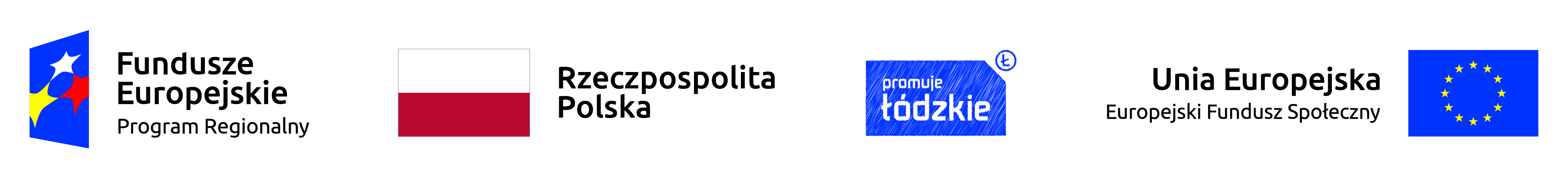 Załącznik nr 7 – Opis przedmiotu zamówienia część 2CZĘŚĆ 2OPIS PRZEDMIOTU ZAMÓWIENIA  Zakres przedmiotu zamówieniaPrzedmiot zamówienia obejmuje dostawę komputerów, urządzeń wielofunkcyjnych, rzutników, serwerów, tablic interaktywnych, terminali, aparatów fotograficznych, oprogramowania biurowego, oprogramowania antywirusowego, Projekt jest współfinansowany ze środków Europejskiego Funduszu Społecznego w ramach Regionalnego Programu Operacyjnego Województwa Łódzkiego na lata 2014-2020.Minimalne wymagania dla dostarczanych urządzeńDostarczany sprzęt i oprogramowanie musi pochodzić z autoryzowanego kanału sprzedaży producentów.Zamawiający wymaga, by dostarczone urządzenia były nowe oraz by były nieużywane (przy czym Zamawiający dopuszcza, by urządzenia były rozpakowane i uruchomione przed ich dostarczeniem wyłącznie przez Wykonawcę i wyłącznie w celu weryfikacji działania).Wykonawca zapewnia, że korzystanie przez Zamawiającego z zaoferowanych produktów nie będzie stanowić naruszenia praw majątkowych osób trzecich.Oferowane urządzenia w dniu składania ofert nie mogą być przeznaczone do wycofania ze sprzedaży.Oferowane oprogramowanie w dniu składania ofert nie może być przeznaczone przez producenta do wycofania z produkcji, sprzedaży lub wsparcia technicznego.W wypadku powzięcia wątpliwości co do zgodności oferowanych produktów z wymaganiami technicznymi bądź funkcjonalnymi opisanymi w SIWZ, w szczególności w zakresie legalności oprogramowania, parametrów funkcjonalnych lub technicznych, Zamawiający jest uprawniony do wezwania Wykonawcy do zaprezentowania funkcjonalności budzących wątpliwość lub wykazania, że oferowane rozwiązanie posiada zadeklarowane parametry techniczne.Szczegółowe wymagania techniczne i funkcjonalne dla oferowanych urządzeń1 – Szkoła Podstawowa Nr 1Wszystkie wymienione parametry asortymentów określają wymogi minimalne.2 – Szkoła Podstawowa nr 4 w ŁaskuWszystkie wymienione parametry asortymentów określają wymogi minimalne.3 – Szkoła Podstawowa nr 5 w ŁaskuWszystkie wymienione parametry asortymentów określają wymogi minimalne.4 – Szkoła Podstawowa w BałuczuWszystkie wymienione parametry asortymentów określają wymogi minimalne.5 – Szkoła Podstawowa w OkupieWszystkie wymienione parametry asortymentów określają wymogi minimalne.6 – Szkoła Podstawowa w WiewiórczynieWszystkie wymienione parametry asortymentów określają wymogi minimalne.NrNazwa pomocyIlośćOpis12341Wizualizer1 szt.Kompaktowy i przenośny. Wejście/wyjście; HDMI. Zoom: cyfrowy x8. Przetwornik 5Mpix CMOS. Gniazdo SD. Port: USB. Wbudowany mikrofon.Gwarancja min 24 miesiące (parametr punktowany)2Projektory6 szt.Projektor krótkoogniskowy. Jasność źródła światła: min 3300 ANSI lm. Rozdzielczość: min. 1.024 x 768 (XGA). Współczynnik projekcji: 1,48 - 1,77:1. Uchwyt ścienny.Gwarancja min 24 miesiące (parametr punktowany)3Tablica interaktywna2 szt.Tablica interaktywna. Przekątna tablicy: 84,9". Obszar roboczy: 1710 x 1160 mm. Proporcje obrazu: 4:3. Zasilanie: port USB. Powierzchna tablicy: magnetyczna, ceramiczna powierzchnia, suchościeralna 100% odporna na uszkodzenia i zarysowania, zabezpieczona polimerami nanotechnologiiProjektorJasność źródła światła: 3500 ANSI lmRozdzielczość: XGA, 1024 x 768, 4:3Stosunek projekcji : 0,32 - 0,43:1Wbudowany głośnik: 16WPrzekątna: 55" - 93".Gwarancja min 24 miesiące (parametr punktowany)4Magiczny dywan + gry edukacyjne1 kpl.Magiczne „oko” wykrywające ruch. Wbudowany projektor krótkoogniskowy. Wbudowany komputer klasy PC. Zestaw interaktywnych gier i zabaw edukacyjnych,pilot zdalnego sterowania. Złącza USB, HDMI, LAN, Audio.Wieszak sufitowy fabrycznie zintegrowany z obudową.Gwarancja min 24 miesiące (parametr punktowany)NrNazwa pomocyIlośćOpis1234Rejestrator danych 10 szt.Urządzenie, dzięki któremu można przeprowadzać doświadczenia i analizować wyniki poza klasą i szkołą.Poza wbudowanym laboratorium naukowym tablet Android wyposażony w:wyświetlacz pojemnościowym o przekątnej 8,9" cala o rozdzielczości 1200x80016 Gb wbudowanej pamięci.Dwie kamery (z przodu i z tyłu urządzenia)Dziesięć wbudowanych czujników: UV, światła, temperatury, tętna, wilgotności, przyśpieszenia, dźwięku, barometr, mikrofon oraz GPS/lokalizacjaNawet 100 000 próbek na sekundęDarmowe oprogramowanie MiLab oraz Activity MakerGwarancja 24 miesiące.Projektor z akcesoriami do montażu1 szt.Projektor krótkoogniskowy Jasność źródła światła: min 3300 ANSI lmRozdzielczość: min. 1.024 x 768 (XGA)Współczynnik odległości : min 0.62:1Wbudowany głośnik: min 10WPrzekątna: 60" - 100"Kompatybilny uchwyt ścienny z możliwością przeciągnięcia kabla z końcówkamiKabel zasilający min 10 m, kabel HDMI min 10 m. Gwarancja  60 miesięcy- projektor, 36 m-cy na lampęTablica interaktywna2 szt.Tablica interaktywna do pracowni matematycznej, geograficznej. Technologia pozycjonowania: IR (podczerwień). Przekątna tablicy [cale]: 83.Typ powierzchni: magnetyczna; matowa; ceramiczna; suchościeralnaZestaw montażowy, który umożliwia sprawną instalację tablicy na ścianieOprogramowanieGwarancja min 24 miesiące (parametr punktowany)Monitor interaktywny  1 szt.Monitor do pracowni języka angielskiego i informatycznej. Rodzaj monitora: Interaktywny.Wyświetlacz: LED. Rodzaj podświetlenia: LEDPrzekątna (cale/cm): 65Jasność (cd/m2): min. 350Kontrast:	1400:1Kąt widzenia (poziom/pion):	178 / 178Czas reakcji matrycy:  8 msRozdzielczość monitora: 3840 x 2160Typ złączy: USB 2.0 Type-B, HDMI1.4 in, Stereo 3.5mm out, RS-232inGłośniki [W]:2 x 10WGwarancja min 24 miesiące (parametr punktowany)System do testów 1 zestawSystem zbierający opinię większego grona ludzi. Składa się z oprogramowania, pilotów rozdawanych respondentom, pilota dla prowadzącego z funkcjami ułatwiającymi zarządzanie pracą oraz z odbiornika podłączanego do komputera, który zbiera sygnał ze wszystkich pilotów. System służy do sprawdzania testów, umożliwia błyskawiczne sprawdzanie poziomu opanowania materiału - interaktywne testy wiedzy. Zestaw zawiera 24 piloty dla słuchaczy + 1 dla prowadzącego. Gwarancja 24 miesiące.NrNazwa pomocyIlośćIlośćOpis12334Wizualizer2 sztukiMatryca mn. 8 Mpx.; Min. Full HD (1.920 x 1.080). Odświeżanie min. 30 FPS. Typ lampy LED. Zoom: min. 16x zoom. Wejścia min.: karta SDHC, port USB, USB miniWyjścia min.: HDMI, RGBGwarancja min 24 miesiące (parametr punktowany)Matryca mn. 8 Mpx.; Min. Full HD (1.920 x 1.080). Odświeżanie min. 30 FPS. Typ lampy LED. Zoom: min. 16x zoom. Wejścia min.: karta SDHC, port USB, USB miniWyjścia min.: HDMI, RGBGwarancja min 24 miesiące (parametr punktowany)Podłoga interaktywna1 sztukaUmieszczany pod sufitem projektor tworzący wirtualny „Magiczny Dywan” łączący wiele różnorakich środków przekazu: obrazy, teksty, animację, muzykę, wideo, które wspomagają rozwój psychofizyczny dziecka. Wersja wraz z min 52 grami dedykowany do klas 1-3 szkoły podstawowej. To interaktywna pomoc dydaktyczna łącząca multimedia z aktywnością ruchową. Zawiera bogatą ofertę gier zabaw i quizów i aranżowanych sytuacji edukacyjnych, które angażują dzieci w obrębie interaktywnej podłogi czy stołu. Uwzględnia podstawę programową kształcenia ogólnego.Gwarancja min 24 miesiące (parametr punktowany)Umieszczany pod sufitem projektor tworzący wirtualny „Magiczny Dywan” łączący wiele różnorakich środków przekazu: obrazy, teksty, animację, muzykę, wideo, które wspomagają rozwój psychofizyczny dziecka. Wersja wraz z min 52 grami dedykowany do klas 1-3 szkoły podstawowej. To interaktywna pomoc dydaktyczna łącząca multimedia z aktywnością ruchową. Zawiera bogatą ofertę gier zabaw i quizów i aranżowanych sytuacji edukacyjnych, które angażują dzieci w obrębie interaktywnej podłogi czy stołu. Uwzględnia podstawę programową kształcenia ogólnego.Gwarancja min 24 miesiące (parametr punktowany)Instalacja podłogi1 sztukaInstalacja podłogi interaktywnej Magiczny Dywan Instalacja podłogi interaktywnej Magiczny Dywan Zestaw gier do podłogi1 sztukaZestaw gier English do Magicznego dywanu. Pakiet do nauczania j. angielskiego, w szczególności dla dzieci w wieku wczesnoszkolnym. Poprzez grę i zabawę dzieci zdobywają umiejętności z zakresu słuchania i rozumienia języka angielskiego, a także zapamiętują słowa w języku angielskim i ich znaczenie. W pakiecie znajduje się ponad 100 słów.Zestaw gier English do Magicznego dywanu. Pakiet do nauczania j. angielskiego, w szczególności dla dzieci w wieku wczesnoszkolnym. Poprzez grę i zabawę dzieci zdobywają umiejętności z zakresu słuchania i rozumienia języka angielskiego, a także zapamiętują słowa w języku angielskim i ich znaczenie. W pakiecie znajduje się ponad 100 słów.Zestaw gier do podłogi1 sztukaPakiet gier Funkcje Wykonawcze do Magicznego dywanu, czyli funkcji odpowiadających min. za samokontrolę, regulację uwagi, procesy pamięciowe, myślenie abstrakcyjne, planowanie poznawcze. Programu Stymulowania Rozwoju Funkcji Wykonawczych składa się z 25 ćwiczeń/zadań w formie gier o stopniowanym poziomie trudności.Pakiet gier Funkcje Wykonawcze do Magicznego dywanu, czyli funkcji odpowiadających min. za samokontrolę, regulację uwagi, procesy pamięciowe, myślenie abstrakcyjne, planowanie poznawcze. Programu Stymulowania Rozwoju Funkcji Wykonawczych składa się z 25 ćwiczeń/zadań w formie gier o stopniowanym poziomie trudności.Monitor interaktywny 65”2 sztukiPrzekątna ekranu LED 65". Rozdzielczość Full HD 3840x2160 (4K). Proporcje obrazu 16:9matowa antyrefleksyjna powłoka wyświetlacza zapewnia ochronę przed odbijaniem się światła od powierzchni wyświetlacza, hartowana szyba. Złącza: 3 wejściowe porty HDMI wraz z dedykowanymi dla nich portami dotyku;1 wejściowy port DisplayPort.Wejście na karty SD. Głośniki. Interaktywne oprogramowanie (dla systemu Windows) – pozwala przygotować lekcję. Współpracuje z Windows i Android. 20 punktów dotyku. Dynamiczne porty USB. Montaż do ściany.Gwarancja min 24 miesiące (parametr punktowany)Przekątna ekranu LED 65". Rozdzielczość Full HD 3840x2160 (4K). Proporcje obrazu 16:9matowa antyrefleksyjna powłoka wyświetlacza zapewnia ochronę przed odbijaniem się światła od powierzchni wyświetlacza, hartowana szyba. Złącza: 3 wejściowe porty HDMI wraz z dedykowanymi dla nich portami dotyku;1 wejściowy port DisplayPort.Wejście na karty SD. Głośniki. Interaktywne oprogramowanie (dla systemu Windows) – pozwala przygotować lekcję. Współpracuje z Windows i Android. 20 punktów dotyku. Dynamiczne porty USB. Montaż do ściany.Gwarancja min 24 miesiące (parametr punktowany)Monitor interaktywny 55”1 sztukaPrzekątna ekranu LED 55"Rozdzielczość Full HD 1920 X 1080matowa antyrefleksyjna powłoka wyświetlacza zapewnia ochronę przed odbijaniem się światła od powierzchni wyświetlacza, hartowana szybazłącza: HDMI, DisplayPort, wejście na karty SDGłośniki; Interaktywne oprogramowanie (dla systemu Windows) – pozwala przygotować lekcję; Współpracuje z Windows i Android; 20 punktów dotyku, dynamiczne porty USBmontaż do ścianyGwarancja min 24 miesiące (parametr punktowany)Przekątna ekranu LED 55"Rozdzielczość Full HD 1920 X 1080matowa antyrefleksyjna powłoka wyświetlacza zapewnia ochronę przed odbijaniem się światła od powierzchni wyświetlacza, hartowana szybazłącza: HDMI, DisplayPort, wejście na karty SDGłośniki; Interaktywne oprogramowanie (dla systemu Windows) – pozwala przygotować lekcję; Współpracuje z Windows i Android; 20 punktów dotyku, dynamiczne porty USBmontaż do ścianyGwarancja min 24 miesiące (parametr punktowany)Zestaw interaktywny z montażem1 sztukaTablica interaktywna o przekątna tablicy: min  83 [cale]. Przekątna powierzchni roboczej: min 79". Format obrazu: 4:3. Sposób obsługi: palec lub dowolny wskaźnik.Rodzaj powierzchni: matowa, magnetyczna, uszkodzenie nie wpływa na działanie tablicy, porcelanowa, suchościeralnaGwarancja min 60 miesięcyProjektor ultrakrótoogiskowy. Jasność źródła światła: min 3500 ANSI lm. Rozdzielczość: min 1.024 x 768 (XGA). Współczynnik odległości : 0.32. Wbudowany głośnik: min16 WPrzekątna: 55" - 93"Gwarancja na projektor 60miesięcy, oraz min  3000 godz. na lampęNiezbędne kable do montażu projektora min 10 m.Wszystko zamontowane, oprogramowanie zainstalowane na wskazanych komputerach szkolnych, szkolenie rady pedagogicznej  z obsługi.Tablica interaktywna o przekątna tablicy: min  83 [cale]. Przekątna powierzchni roboczej: min 79". Format obrazu: 4:3. Sposób obsługi: palec lub dowolny wskaźnik.Rodzaj powierzchni: matowa, magnetyczna, uszkodzenie nie wpływa na działanie tablicy, porcelanowa, suchościeralnaGwarancja min 60 miesięcyProjektor ultrakrótoogiskowy. Jasność źródła światła: min 3500 ANSI lm. Rozdzielczość: min 1.024 x 768 (XGA). Współczynnik odległości : 0.32. Wbudowany głośnik: min16 WPrzekątna: 55" - 93"Gwarancja na projektor 60miesięcy, oraz min  3000 godz. na lampęNiezbędne kable do montażu projektora min 10 m.Wszystko zamontowane, oprogramowanie zainstalowane na wskazanych komputerach szkolnych, szkolenie rady pedagogicznej  z obsługi.NrNazwa pomocyIlośćOpis1234Rzutnik multimedialny2 szt.Projektor pozwalający wyświetlić obraz o przekątnej 300 cali, technologia 3LCD, Współczynnik kontrastu o wartości 15 000:1. Wieszak sufitowy. Komplet przewodów VGA i HDMI (10 m). Gwarancja - 12 m-cy.Zestaw interaktywny2 szt.Projektor:Technologia:System projekcyjny - Technologia 3LCD- Obraz:Natężenie światła barwnego - 3.100 lumen- 1.800 lumen (tryb ekonomiczny) zgodne z normą IDMS15.4Natężenie światła białego - 3.100 lumen - 1.800 lumen (tryb ekonomiczny) zgodne z normą ISO 21118:2012Rozdzielczość - XGA, 1024 x 768, 4:3Współczynnik proporcji obrazu - 4:3Stosunek kontrastu - 14.000 : 1Źródło światła – LampaLampa - 215 W, 5.000 h Żywotność, 10.000 h Żywotność (w trybie oszczędnym)Częstotliwość odświeżania pionowego 2D - 100 Hz - 120 Hz- Układ optyczny:Stosunek projekcji - 0,32 - 0,43:1Zoom - Digital, Factor: 1 - 1,35Obiektyw – OptycznyRozmiar projekcji - 55 cale - 93 caleOdległość projekcyjna, system szerokokątny - 0,4 m ( 56 cal ekran)Odległość projekcyjna, system Tele - 0,6 m ( 93 cal ekran)Odległość ogniskowa - 3,7 mmFokus – RęczniePrzesunięcie - 6,9 : 1Złącza:Funkcja USB wyświetlacza - 3 w 1: obraz / mysz / dźwiękPrzyłącza - Złącze USB 2.0 typu A, Złącze USB 2.0 typu B, RS-232C, Interfejs Ethernet (100 Base-TX / 10 Base-T), Bezprzewodowa sieć LAN IEEE 802.11b/g/n (WiFi 4) (opcja), Wejście VGA (2x), Wyjście VGA, Wejście HDMI (3x), Wejście sygnału kompozytowego, Wejście RGB (2x), Wyjście RGB, MHL, Stereofoniczne wyjście audio mini-jack, Stereofoniczne wejście audio mini-jack (3x), wejście mikrofonuPołączenie ze smartfonem - Ad-hoc/InfrastrukturaZaawansowane funkcje:Tryby kolorów 2D - Dynamiczny, Kino, Prezentacja, sRGB, Czarna tablicaFunkcje - Suwak wyłączania obrazu/dźwięku, Automatyczna regulacja jasności, Automatyczny wybór wejścia, Wbudowany głośnik, Zgodność ze standardem CEC, Logo użytkownika z możliwością personalizacji, Powiększenie cyfrowe, Włączanie/wyłączanie bezpośrednie, Kompatybilny ze skanerem dokumentów, Dynamiczna kontrola lampy, Proste wstępne ustawianie menu ekranowego, Wyświetlacz, Długa żywotność lampy, Funkcja podziału ekranu, Możliwość połączenia z bezprzewodową siecią LANTryby kolorów - Tablica, Dynamiczny, Prezentacja, Sport, sRGB, Teatr, Biała tablicaZużycie energii - 317 W, 230 W (tryb ekonomiczny)Napięcie zasilania - AC 100 V - 240 V, 50 Hz - 60 HzZawartość zestawu - Urządzenie podstawowe, Kabel zasilający, Skrócona instrukcja uruchomienia, Pilot z bateriami, Instrukcja obsługi (CD), Uchwyt naściennyTablica interaktywna:Obszar projekcyjny - 1627 x 1144Przekątna tablicy - 83 [cale]Przekątna powierzchni roboczej – 79 [cala]Format obrazu - 4:3Sposób obsługi - palec lub dowolny wskaźnikRodzaj powierzchni – matowa, magnetyczna, suchościeralnaPrędkość kursora - 120 cali/sekundęDokładność odczytu - 1 mmGwarancja - 24 m-ce.NrNazwa pomocyIlośćOpis12341Rzutnik multimedialny1 szt.Rozdzielczość optyczna: 1280 x 720Przekątna ekranu - maks. [m]: 2.54Żywotność lampy [h]: 30000Kontrast: 100000:1Gwarancja - 12 m-cy.2Projektor multimedialny1 szt.Projektor przygotowany do prostej i niezawodnej pracy  w salach lekcyjnych ,  jasności 3600 lumenów i wysoki współczynnikowi kontrastu 20 000:1, intuicyjny i bezproblemowy interfejs użytkownika do obsługi i konfiguracji oraz wygodne cyfrowe złącza (2xHDMI i inne uniwersalne złącza) z przyjaznymi dla środowiska funkcjami oszczędzania energii.Gwarancja 60 miesiące projektor, 36 m-cy na lampę NrNazwa pomocyIlośćOpis12341Tablica interaktywna, zestaw 4 zestawyTablica interaktywna 95” z ultrakrótkoogniskowym projektorem, oprogramowaniem, głośnikami  i montażemGwarancja min 24 miesiące (parametr punktowany)